President:Short discussion of Acrisure Stadium hosting a co-ed flag/tag football game May 5, 2025Coaches Certification hosted at Acrisure Stadium on April 27, 2024 12pm – 4pm. Cost is $12.50.Vice President: Short discussion on looking forward and anticipating a big turnout for SFTYFA Camp.Treasurer:To date approximately $4,000.00 in registrationsRecommended wait until 2025 for purchase of helmets Secretary:March minutes approvedLeague Representative:Nothing to reportFlag Representative:Will begin a process for recruiting referees for flag footballFootball Director:Sent email with different options for ordering new helmetsPossibly vote which helmets to purchase in May board meetingShort discussion on the separated storage at Farview park Fundraising Coordinator:SFTYFA Camp reserved at South Point Field House June 2, 2024Concessions Coordinator:Nothing to reportRegistration and Rosters Coordinator:Nothing to reportWebmaster:Ordering camp shirts in MayShort discussion about working with the high school on youth football apparel Old Business:Voted to approve Bi-Law change for Article 11, #11 adding 6 plays or 5th quarterVoted to approve Bi-Law change for Article 1, #1, #2 and #5 adding the league meeting attendanceNew Business:Need to add language to Bi-Laws for position shadowingNext Scheduled Meeting: May 5, 2024 at The South Fayette Community Center11:00am Uniform fitting for athletes11:30 meeting start timeMeeting Adjourned – 12:13pm Attendance Sheet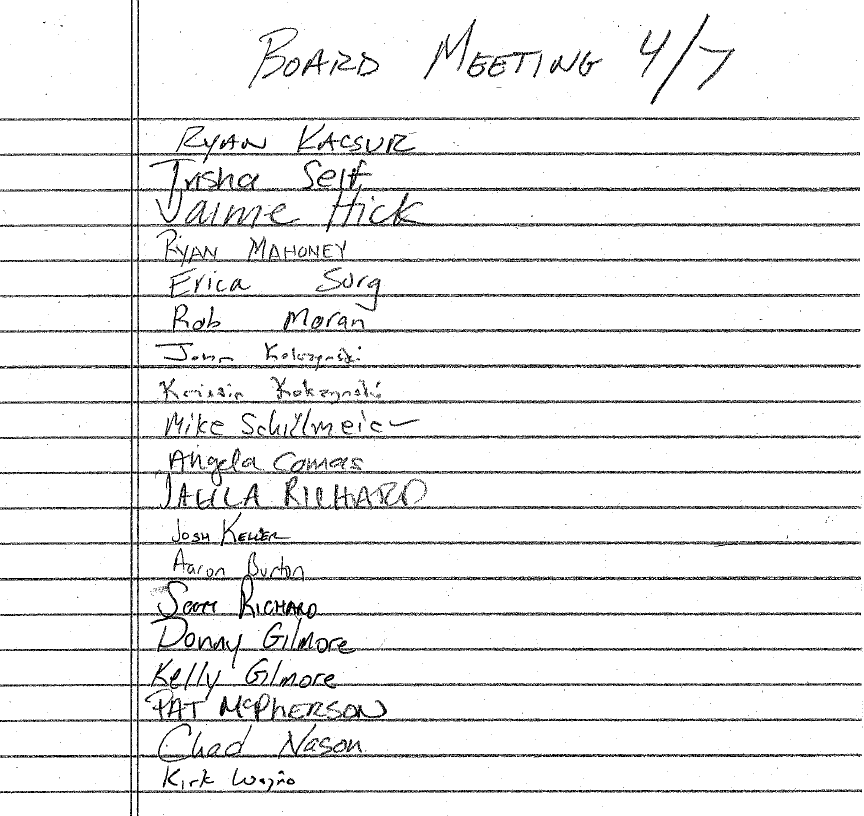 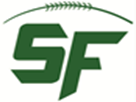 South Fayette Township Youth Football AssociationApril 7, 2024 – 11:30 a.m. at The Senior CenterAssociation Meeting MinutesPresent:Ryan Kascur (President), Josh Keller (Vice President), Jaella Richard (Treasurer), Mike Schidlmeier (Secretary) Scott Richard (Football Director), Trisha Self (Fundraising Coordinator), Jamie Hick (Concessions Coordinator), Vanessa Keller (Webmaster), Kirk Wojno (Flag Representative), Community Members Present:      See attendance sign-in sheetPresent:Ryan Kascur (President), Josh Keller (Vice President), Jaella Richard (Treasurer), Mike Schidlmeier (Secretary) Scott Richard (Football Director), Trisha Self (Fundraising Coordinator), Jamie Hick (Concessions Coordinator), Vanessa Keller (Webmaster), Kirk Wojno (Flag Representative), Community Members Present:      See attendance sign-in sheet